泛珠三角大学生计算机作品赛组织委员会泛珠赛〔2022〕04号“2022年泛珠三角+大学生计算机作品赛总决赛”的第四轮通知泛珠三角大学生计算机作品赛各省、市及地区：由于近期澳门、广东及其他省市疫情的影响。泛珠赛组委会与各省市计算机学会、澳门理工大学商讨并决定：“2022年（第十七届）泛珠三角+大学生计算机作品赛总决赛”的举办时间为11月7-9日。学生还是线上参赛；评委集中线下评审。“泛珠赛”赛程安排：第一阶段：线上初评10月15日-20日：线上更新作品，网址：https://fzs.newoe.cn/（具体见附件：【总决赛】泛珠赛的学生操作手册）；10月20-22日：大赛组委会检查参赛作品，做形式审查；10月22日-29日：各赛区评委根据大赛组委会收集到的参赛作品，自行安排时间线上评选作品（请务必在29日前完成提交）。第二阶段：（线上+线下）终评11月 7 日：本、专科组评委澳门理工大学报到并于晚上开评审预备会议并召开线上线下的“2023 年泛珠三角大学生计算机作品筹备会议”，同时线上线下最终确定进入终评的参赛作品； 11月 8日：：上午线上线下结合的开幕式，开幕式后即开始线上线下进入终评答辩，下午继续终评答辩； 11月9 日：上午继续终评答辩；下午线上线下结合的方式进行大赛的颁奖典礼；注：整个评审及筹备会议期间，不能到澳门参加的评委都需要在线上参加；同时各赛区学会的理事长和秘书长7号晚上筹备会也需要参加线上会议，研讨明年泛珠赛事宜；能去澳门的评委需要办理赴澳手续的请联系龙玲。请各位安排好时间为盼。联系人：泛珠赛组委会  	龙　玲   13250207962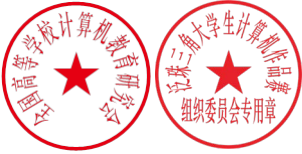 全国高等学校计算机教育研究会	泛珠三角大学生计算机作品赛组织委员会2022年10月10日